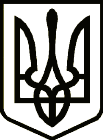 УКРАЇНАНОВГОРОД – СІВЕРСЬКИЙ МІСЬКИЙ ГОЛОВАРОЗПОРЯДЖЕННЯ06 грудня 2021 року 		м. Новгород-Сіверський 			      № 232 - ОДПро проведення вибіркової позапланової перевірки стану мобілізаційної готовності підприємств - виконавців мобілізаційних завдань на території Новгород-Сіверської міської територіальної громади у 2021 роціВідповідно до статей 3, 18 Закону України "Про мобілізаційну підготовку та мобілізацію", Порядку проведення перевірок стану та оцінки мобілізаційної готовності національної економіки, органів державної влади, інших державних органів, органів місцевого самоврядування, підприємств, установ і організацій, адміністративно-територіальних одиниць України, затвердженого постановою Кабінету Міністрів України від 11 жовтня 2017 року № 796, з метою визначення стану організації мобілізаційної підготовки, своєчасного виконання заходів мобілізаційної підготовки, готовності до переведення на функціонування (роботи) в умовах особливого періоду, виявлення проблемних питань у плануванні та виконанні заходів мобілізаційної підготовки, керуючись ст. 42, 59 Закону України "Про місцеве самоврядування в Україні": 1. Створити комісію з проведення перевірки стану мобілізаційної підготовки та готовності до виконання мобілізаційних завдань (замовлень) підприємств, установ і організацій, розташованих на території Новгород-Сіверської міської територіальної громади, у складі згідно з додатком.2. Затвердити План проведення вибіркової позапланової перевірки стану мобілізаційної готовності підприємств Новгород-Сіверської територіальної громади, які залучаються для виконання мобілізаційних завдань (замовлень) з надання комунальних послуг (водопостачання і водовідведення) та виконання робіт з технічного прикриття об’єктів централізованого водопостачання і водовідведення для забезпечення функціонування національної економіки України в особливий період (далі - План проведення перевірок стану мобілізаційної готовності), що додається.3. Сектору з питань цивільного захисту, оборонної та мобілізаційної роботи міської ради:1) у двотижневий термін після затвердження міським головою Плану проведення перевірок стану мобілізаційної готовності забезпечити доведення його до підприємств - об’єктів перевірки;2) розробити план проведення комплексної перевірки стану мобілізаційної готовності відповідно до Плану проведення перевірок стану мобілізаційної готовності з наступним доведенням до підприємств - об’єктів перевірки;3) за результатами проведених перевірок, не пізніше 7 робочих днів після  закінчення перевірки, скласти та надати на затвердження міському голові відповідні акти перевірок стану мобілізаційної готовності об’єктів перевірки. 4. Контроль за виконанням розпорядження покласти на заступника міського голови Верченка П.В.Міський голова 								Л. ТкаченкоДодатокдо розпорядження Новгород-Сіверського міського голови06 грудня 2021 року №232 - ОДСклад комісії з проведення перевірки стану мобілізаційної підготовки та готовності до виконання мобілізаційних завдань (замовлень) підприємств, установ і організацій, розташованих на території Новгород-Сіверської міської територіальної громадиЗавідувач сектору з питань цивільного захисту, оборонної та мобілізаційної роботи міської ради 				М. Нехом’яж ЗАТВЕРДЖЕНОРозпорядження Новгород-Сіверського міського голови06 грудня 2021 року №232 - ОДПлан проведення вибіркової позапланової перевірки стану мобілізаційної готовності підприємств Новгород-Сіверської міської територіальної громади, які залучаються для виконання мобілізаційних завдань (замовлень) з надання комунальних послуг (водопостачання і водовідведення) та виконання робіт з технічного прикриття об’єктів централізованого водопостачання і водовідведення для забезпечення функціонування національної економіки України в особливий періодЗавідувач сектору з питань цивільного захисту, оборонної та мобілізаційної роботи міської ради 				М. Нехом’яж Верченко Павло Вікторович-заступник міського голови, голова комісії;Акуленко Євген Миколайович-головний спеціаліст сектору з питань цивільного захисту, оборонної та мобілізаційної роботи міської ради, секретар комісії;Члени комісії:Сергієнко ВіталійМихайлович-начальник відділу житлово-комунального господарства міської ради;Пузирей Ірина Петрівна-начальник відділу економіки міської ради;Нехом’яж Михайло Васильович-завідувач  сектору з питань цивільного захисту, оборонної та мобілізаційної роботи міської ради.№ з/пНайменування підприємствТермін перевірки1.ТОВАРИСТВО З ОБМЕЖЕНОЮ ВІДПОВІДАЛЬНІСТЮ "КОМУНАЛЬНИК"грудень